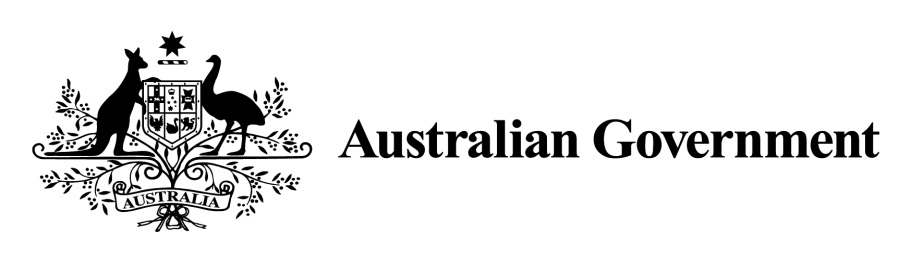 National Land Transport Act 2014VARIATION OF THE ROADS TO RECOVERY LIST 2014Instrument No. 2015/1I, ALEXANDER EDWARD FOULDS, General Manager, South East Roads, Department of Infrastructure and Regional Development, under section 88(2A) of the National Land Transport Act 2014 (the Act), vary the Roads to Recovery List 2014 which was made by the Minister on 12 September 2014 as follows:Name of variationThis variation instrument is the Roads to Recovery List 2014 Variation Instrument No. 2015/1.Variation(a)	In Schedule 1 of the List, in the part relating to Western Australia:omit the amount specified in Column 2 of Schedule 1 to the List for each applicable person or body named in Column 1 of the schedule to this instrument and replace the omitted amount with the amount specified for that person or body in Column 2 of the schedule to this instrument.(b)	In Schedule 2 of the List, in the part relating to Western Australia:Omit the amount specified in the List for Western Australia in Column 2 of schedule 2 and replace the omitted amount with the amount $4,778,667.CommencementThis instrument commences on 30 April 2015.Dated:		Twenty Fourth  March 2015Alex FouldsALEXANDER FOULDSDelegate of the Minister for Infrastructure and Regional DevelopmentSchedule to Instrument 2015/1Column 1Column 2Shire of Broome        $2,665,062 Shire of Derby West Kimberley        $2,742,906 Shire of East Pilbara        $6,850,582 Shire of Halls Creek        $2,794,095 Town of Port Hedland        $1,997,551 Shire of Upper Gascoyne        $2,604,814 Shire of Wyndham East Kimberley        $3,406,002 City of Kalgoorlie-Boulder        $4,702,649 Shire of Laverton        $2,736,506 Shire of Menzies        $2,335,000 Shire of Ngaanyatjarraku        $3,364,434 Shire of Murray        $3,382,440 City of Swan        $7,263,328 City of Karratha        $2,467,954 Shire of Murchison        $2,881,635 City of Busselton        $4,936,097 Shire of Collie        $1,816,806 Shire of Donnybrook Balingup        $3,731,830 City of Gosnells        $4,821,954 City of Albany        $6,057,784 Shire of Boyup Brook        $2,133,116 Shire of Bridgetown Greenbushes        $2,164,849 Shire of Denmark        $1,367,944 Shire of Kojonup        $3,074,478 Shire of West Arthur        $1,794,120 Shire of Northam        $2,304,120 